VSTUPNÍ ČÁSTNázev moduluEvidence majetkuKód modulu66-m-3/AF64Typ vzděláváníOdborné vzděláváníTyp modulu(odborný) teoreticko–praktickýVyužitelnost vzdělávacího moduluKategorie dosaženého vzděláníH (EQF úroveň 3)L0 (EQF úroveň 4)Skupiny oborů66 - ObchodKomplexní úlohaObory vzdělání - poznámky66-51-H/01 Prodavač66-41-L/01 ObchodníkDélka modulu (počet hodin)12Poznámka k délce moduluPlatnost modulu od30. 04. 2020Platnost modulu doVstupní předpokladyZákladní ekonomická terminologieSplnění modulu „Majetek“JÁDRO MODULUCharakteristika moduluModul je zaměřen na činnosti spojené s evidencí dlouhodobého majetku a zásob podniku. Žáci budou evidovat zásoby metodou FIFO, zaevidují DHM do inventární karty.Očekávané výsledky učeníVýsledky učení ve vazbě na RVPorientuje se v účetní evidenci majetkuŽák:určí formu majetkuk evidenci majetku vybere správný tiskopiseviduje dlouhodobý majetekeviduje zásobyz evidence majetku zjistí aktuální stav zásobObsah vzdělávání (rozpis učiva)Evidence dlouhodobého majetku
	význam evidence majetkuinventární kniha dlouhodobého hmotného majetku (DHM)inventární karta DHM a její obsahové náležitostivystavení inventární karty DHMEvidence zásob
	metoda FIFOmetoda váženého průměruskladní kartanáležitosti skladní kartyevidence zásob zboží metodou FIFOpříjem zásob do skladu – příjemka a její náležitostivýdej zásob ze skladu – výdejka a její náležitostiUčební činnosti žáků a strategie výukyStrategie výukyFrontální výuka – použije se při výkladu základních pojmů a náležitostí dokladů a písemnostíPraktická činnost – vystavení skladní karty zásob a evidence zásob metodou FIFO – souvislý příkladUčební činnosti:Žák:sleduje odborný výklad vyučujícího a pracuje s informacemi z výkladuvyužívá internetové zdrojevyhledává a ověřuje si doplňující informace získané z elektronických zdrojůprovádí konzultaci s vyučujícímpracuje s informacemi v kolektivuprokazuje aktivitu a zájem o danou problematikuuplatňuje získané teoretické znalosti v praxipodílí se aktivně na práci v pracovním kolektivuČinnosti žáka ve vazbě na výsledky učení:vysvětlí význam evidence majetku pro organizaci i pro subjekty mimo organizaciurčí formu majetku a majetek zařadí (DHM, DDHM, DNHM, oběžný majetek atd.)vyjmenuje možnosti evidence DHM a náležitosti evidence DHM (inventární karta)z dokladu o nákupu vybere údaje potřebné pro evidenci DHMvyplní inventární kartudefinuje zásobyvysvětlí rozdíl v evidenci zásob metodou váženého průměru a metodou FIFOurčí náležitosti skladní karty zásob vystaví skladní kartu zásob na určený sortiment – řešení příkladueviduje zásoby metodou FIFOvyplní příjemku při příjmu zásob na skladvystaví výdejku zásob ze skladuZařazení do učebního plánu, ročník66-51-H/01 Prodavač           3. ročník66-41-L/01 Obchodník           3. ročníkVÝSTUPNÍ ČÁSTZpůsob ověřování dosažených výsledkůÚstní zkoušení – teoretické znalosti = ověřování teoretických znalostí, získaných absolvováním moduluPísemné zkoušení – praktická činnost  = praktické zkoušení – řešení 2 souvislých úkolů:zaměřen na evidenci DHM a vyplnění inventární karty DHMzaměřen na evidenci zásob a vyplnění skladní karty pro určený sortimentPodmínkou splnění modulu je účast na modulu ve výši 80 %Kritéria hodnoceníŽák bude hodnocen na základě bodů, které získá při ověřování znalostí písemnou formou a ústní formou zkoušeníNa závěr hodnocení se součet bodů převede na závěrečnou známku z modulu dle převodní tabulky celkového hodnocení.Ústní zkoušení – žák získá max. 30 bodůPři ústním zkoušení bude položeno 6 otázek. Žák uspěje, jestliže zodpoví alespoň 2 otázky.  Hodnotí se prezentace, obsahová správnost odpovědí, samostatnost či nutnost doplňujících či nápovědných otázek, schopnost obhájit či zdůvodnit svou odpověď.Písemné zkoušení – žák získá max. 70 bodůevidence DHM 30 bodůevidence zásob 40 bodůPřevodová tabulka celkového hodnocení modulu:100–91 bodů – výborný90–76 bodů – chvalitebný75–56 bodů – dobrý55–36 bodů – dostatečný35 a méně bodů – nedostatečnýŽák modul nesplní v případě nedosažení požadované minimální bodové hranice, tj 36 bodů.Doporučená literaturaNovotný, Mojmír: Obchodní provoz pro střední odborná učiliště. 1. vydání. Praha: Fortuna, 2003. 224 s. ISBN80-7168-845-2Kaplová, Františka: Obchodní provoz pro střední odborná učiliště obor Prodavač. 1. vydání.Olomouc: Nakladatelství Olomouc, s.r.o., 2004. 145 s.ISBN 80-7182-131-4PoznámkyDoporučené rozvržení hodin:teoretické vyučování – 6 hodinpraktické vyučování – 6 hodinObsahové upřesněníOV RVP - Odborné vzdělávání ve vztahu k RVPMateriál vznikl v rámci projektu Modernizace odborného vzdělávání (MOV), který byl spolufinancován z Evropských strukturálních a investičních fondů a jehož realizaci zajišťoval Národní pedagogický institut České republiky. Autorem materiálu a všech jeho částí, není-li uvedeno jinak, je Šárka Thanheiserová. Creative Commons CC BY SA 4.0 – Uveďte původ – Zachovejte licenci 4.0 Mezinárodní.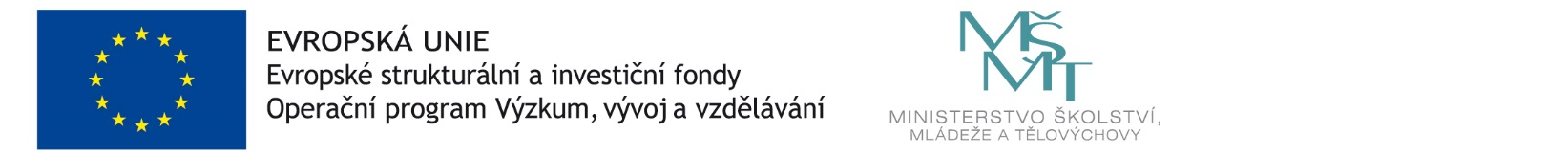 